Player Last Name _________________________		          Team________________________________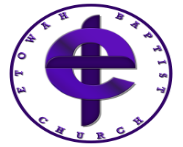 ETOWAH BAPTIST CHURCH ATHLETICSDiscovering Jesus through sports.Our mission is to glorify God by leading all people to become followers of Jesus Christ.2021 Waiver/Release from COVID-192021 Junior Division SoccerThe purpose of this release agreement for minors and adults releases Etowah Baptist Church, Etowah Baptist Church Athletics, Etowah Baptist Church Athletics Advisory Team and UPWARD Sports organizations from liability resulting in injury or from contracting illness such as communicable diseases including COVID-19 at practices or games in Etowah Baptist Church, the Promise Center Gym and Etowah Baptist Church Soccer Field.I, _______________________________________, parent or guardian of ____________________________, or coach or adult volunteer, knowingly subject my child and/or myself to the risk of being exposed to or contracting the COVID-19 virus despite all the preventative measures taken by Etowah Baptist Church and Etowah Baptist Church Athletics.I understand there is no guarantee that my child or myself will not be exposed to or contract the coronavirus that causes COVID-19 and that by entering the Etowah Baptist Church, Etowah Baptist Church Promise Center Gym or Etowah Baptist Church Soccer Field premises and/or participating in or otherwise spectating at the practices or games, I understand that we could be increasing our risk of exposure.I understand that Etowah Baptist Church staff and volunteers act in an intentional manner to provide a sports environment where they teach and enforce safety and sanitation practices to reduce accidents and possible exposure to COVID-19.I voluntarily acknowledge, and freely assume all risks of injury or contracting COVID-19 when my child and/or I decide to attend or participate in any sporting event on Etowah Baptist Church premises.  _________________________________________________________   _______________________________ Printed Name of parent/guardian/staff/volunteer			Date_________________________________________________________ Signature2021 Waiver/Release from COVID-19 Junior Division Soccer Season April, 2021